Name:											Date:11.6 NotesExample 1: Writing an Equation Suppose y varies inversely with x, and y = 8 when x = 3. What is the equation for the inverse variation?1. Suppose y varies inversely with x, and y = 8 when x = 3. What is the equation for the inverse variation?Example 2: What is happening graphically?Use the equation to fill out the table: 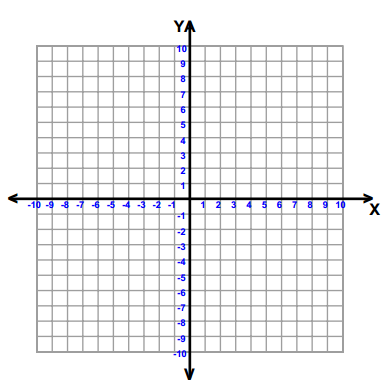 Example 3: Graphing 3. Graphing 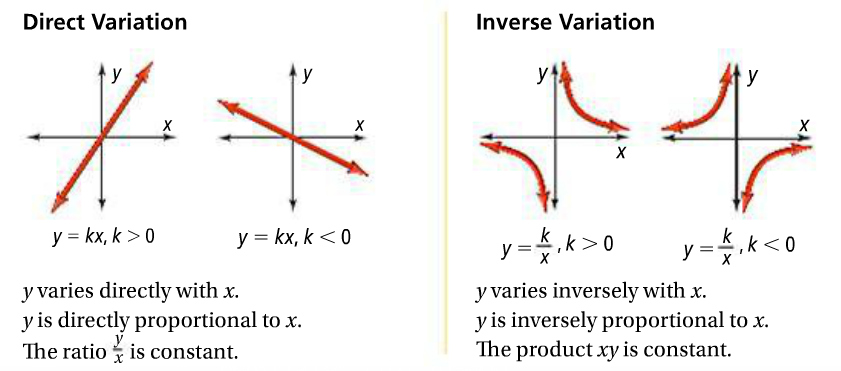 Example 4: Word Problem			 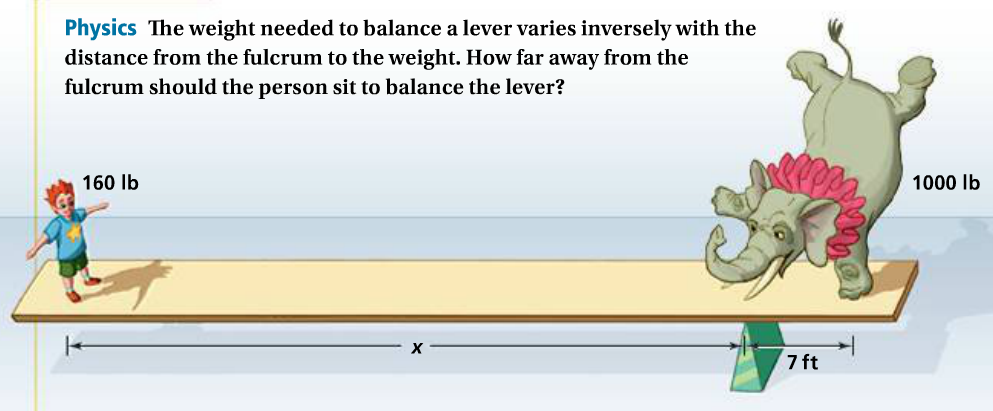 3. A 1,000lb elephant is 15 feet from a fulcrum and the trainer weighing 175 lbs is balanced across. How far away from the fulcrum should the trainer stand?Example 5: Writing Equations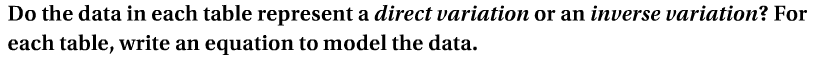 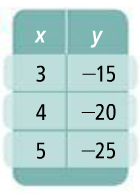 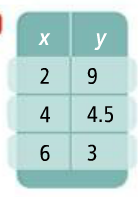 5. 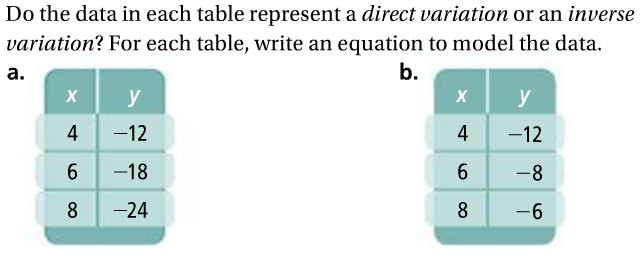 Example 6: 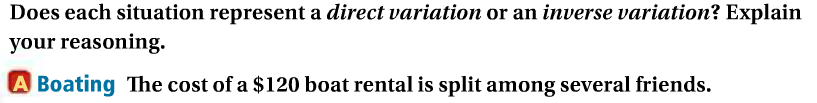 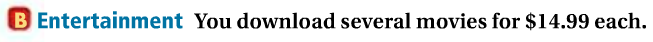 6. 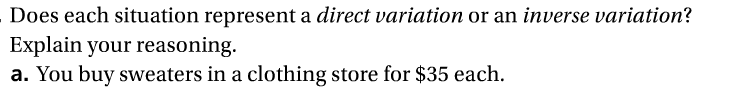 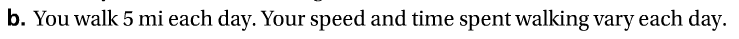 Direct VariationInverse VariationWhat does every equation need? xyxy-88xy-88Strategies + Patterns to Look ForStrategies + Patterns to Look For